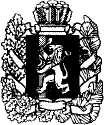 АДМИНИСТРАЦИЯ НАРВИНСКОГО СЕЛЬСОВЕТАПОСТАНОВЛЕНИЕОб утверждении требований к порядку разработки и принятия муниципальных правовых актов о нормировании в сфере закупок для обеспечения муниципальных нужд, содержанию указанных актов                              и обеспечению их исполненияВ соответствии со статьей 19 Федерального закона от 05.04.2013г. № 44-ФЗ  «О контрактной   системе в сфере закупок товаров, работ,  услуг для обеспечения государственных и муниципальных нужд», Постановлением Правительства Российской Федерации от 18.05.2015г. № 476 «Об утверждении  общих  требований  к порядку  разработки  и   принятия правовых  актов  о нормировании   в  сфере  закупок, содержанию  указанных  актов и обеспечению их исполнения», руководствуясь ч. 6 ст. 43 Федерального закона от 06.10.2003 № 131- ФЗ «Об общих принципах организации местного самоуправления в Российской Федерации», администрация  Нарвинского  сельсовета  ПОСТАНОВЛЯЕТ:1. Утвердить требования к порядку разработки и принятия муниципальных правовых актов о нормировании в сфере закупок для обеспечения муниципальных нужд, содержанию указанных актов                              и обеспечению их исполнения согласно приложению.2.   Разработать и принять правовые акты об утверждении требований к порядку разработки и принятию правовых актов о нормировании в сфере закупок для обеспечения муниципальных нужд поселения, содержанию указанных актов и обеспечению их исполнения с учетом положений настоящего постановления.3. Администрации Нарвинского сельсовета опубликовать Постановление в газете «Ведомости Манского района» и разместить его на официальном сайте Манского района: www.manaadm.ru.Глава  Нарвинского сельсовета:                         С.С. Олейник                                                                                                                                                          Приложение                                                                       к постановлению администрации                                                                       Нарвинского сельсоветаТребованияк порядку разработки и принятия муниципальных правовых актов о нормировании в сфере закупок для обеспечения муниципальных нужд, содержанию указанных актов и обеспечению их исполнения1. Настоящий  документ определяет требования к порядку  разработки и принятия, содержанию, обеспечению исполнения правовых актов Администрации Нарвинского сельсовета, утверждающих:
- правила определения нормативных затрат на обеспечение функций Администрации Нарвинского сельсовета (далее - нормативные затраты);
- правила определения требований  к отдельным видам товаров, работ, услуг (в том числе предельные цены товаров, работ, услуг), закупаемым для обеспечения муниципальных нужд.2. Правовые акты, указанные в пункте 1 настоящего документа, разрабатываются администрацией Нарвинского сельсовета (в лице Главы Нарвинского сельсовета) в форме проектов постановлений администрации Нарвинского сельсовета.3. Для проведения обсуждения в целях общественного контроля проектов правовых актов, указанных в пункте 1 настоящего документа, в соответствии с пунктом 6 общих требований к порядку разработки и принятия правовых актов о нормировании в сфере закупок, содержанию указанных актов и обеспечению их исполнения, утвержденных постановлением Правительства Российской Федерации от 18 мая 2015 г.       N 476  "Об утверждении общих требований к порядку разработки и принятия правовых актов о нормировании в сфере закупок, содержанию указанных актов и обеспечению их исполнения" (далее соответственно - общие требования, обсуждение в целях общественного контроля), уполномоченный специалист администрации Нарвинского сельсовета размещает проекты указанных правовых  актов и пояснительные записки к ним в установленном порядке в единой информационной системе в сфере закупок.4. Срок проведения обсуждения в целях общественного контроля составляет не менее 7 календарных дней со дня размещения проектов правовых актов, указанных в пункте 1 настоящего документа, в единой информационной системе в сфере закупок.5. Администрация Нарвинского сельсовета  рассматривает предложения общественных объединений, юридических и физических лиц, поступившие в электронной или письменной форме в установленный срок, в соответствии с законодательством Российской Федерации о порядке рассмотрения обращений граждан.6. Администрация Нарвинского сельсовета не позднее 3 рабочих дней со дня рассмотрения предложений общественных объединений, юридических и физических лиц размещает эти предложения и ответы на них в установленном порядке в единой информационной системе в сфере закупок.7. По результатам обсуждения в целях общественного контроля администрация Нарвинского сельсовета при необходимости принимает решение о внесении изменений в проекты правовых актов, указанных в пункте 1 настоящего документа, с учетом предложений общественных объединений, юридических и физических лиц и о рассмотрении проектов правовых актов на заседании общественного совета при администрации Нарвинского сельсовета в соответствии с пунктом 3 общих требований (далее - общественный совет).8. По результатам рассмотрения проектов правовых актов, указанных в пункте 1 настоящего документа, общественный совет принимает одно из следующих решений:а) о необходимости доработки проекта правового акта;б) о возможности принятия правового акта.9. Решение, принятое общественным советом, оформляется протоколом, подписываемым всеми его членами, который не позднее 3 рабочих дней со дня принятия соответствующего решения размещается уполномоченным специалистом администрации  Нарвинского сельсовета в установленном порядке в единой информационной системе в сфере закупок.10. Администрация  Нарвинскогот сельсовета  в течение 7 рабочих дней со дня принятия правовых актов, указанных в пункте 1 настоящего документа, размещают эти правовые акты в установленном порядке в единой информационной системе в сфере закупок.11. Внесение изменений в правовые акты, указанные в пункте 1 настоящего документа, осуществляется в порядке, установленном для их принятия.12. Постановление администрации Нарвинского сельсовета, утверждающее правила определения требований к отдельным видам товаров, работ, услуг (в том числе предельные цены товаров, работ, услуг), закупаемым для обеспечения муниципальных нужд, должно определять:а) порядок определения значений характеристик (свойств) отдельных видов товаров, работ, услуг (в том числе предельных цен товаров, работ, услуг), включенных в утвержденный администрацией Нарвинского сельсовета перечень отдельных видов товаров, работ, услуг;б) порядок отбора отдельных видов товаров, работ, услуг (в том числе предельных цен товаров, работ, услуг), закупаемых администрацией Нарвинского сельсовета (далее - ведомственный перечень);в) форму ведомственного перечня.13. Постановление администрации Нарвинского сельсовета, утверждающее правила определения нормативных затрат, должно определять:
          а) порядок расчета нормативных затрат, в том числе формулы расчета;
          б) порядок определения нормативов количества и (или) цены товаров, работ, услуг, в том числе сгруппированных по должностям работников и (или) категориям должностей работников.         в) перечень отдельных видов товаров, работ, услуг с указанием характеристик (свойств) и их значений.14. Администрация Нарвинского сельсовета разрабатывает и утверждает индивидуальные, установленные для каждого работника, и (или) коллективные, установленные для нескольких работников, нормативы количества и (или) цены товаров, работ, услуг. 15. Требования к отдельным видам товаров, работ, услуг и нормативные затраты применяются для обоснования объекта и (или) объектов закупки соответствующего заказчика.Глава Нарвинского сельсовета:                                  С.С.Олейник07.08.2017с. Нарва                       № 59